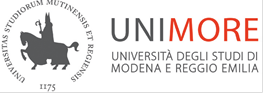 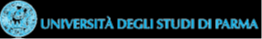 	DIPARTIMENTO DI GIURISPRUDENZA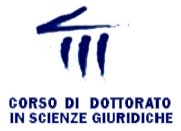 SEMINARIO tenuto da ILARIA LOMBARDINI(PhD, Professore a contratto e Assegnista di Ricerca Senior in Diritto Processuale civile presso il Dipartimento di Giurisprudenza di Modena - Università degli Studi di Modena e Reggio Emilia)mercoledì 4 maggio 2023 dalle ore 10 alle 12 su Google Meet meet.google.com/nxi-zpnb-ws"L'intelligenza artificiale antropocentrica nella giustizia civile"N.B.  La partecipazione al Convegno dà diritto all’acquisizione di due ore di didattica comune per i Dottorandi.                                           